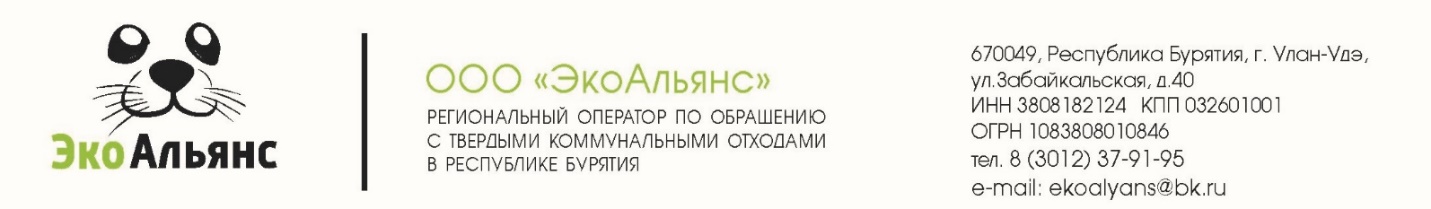 Информация об изменении норматива по ИЖС17 февраля 2022 года вступило в силу Решение Верховного суда Республики Бурятия о признании недействующими:— Постановление Правительства Республики Бурятия от 20 мая 2020 № 285 «О внесении изменений в Постановление Правительства Республики Бурятия от 16 октября 2017 № 502 «Об утверждении нормативов накопления твердых коммунальных отходов на территории Республики Бурятия»;— Постановление Правительства Республики Бурятия от 10 декабря 2020 № 733 «О внесении изменений в Постановление Правительства Республики Бурятия от 16 октября 2017 № 502 «Об утверждении нормативов накопления твердых коммунальных отходов на территории Республики Бурятия».Таким образом, при расчете платы за твердые коммунальные отходы по индивидуальным жилым домам на территории Республики Бурятия, применяются нормативы, утвержденные Постановлением Правительства Республики Бурятия от 16 октября 2017 № 502 «Об утверждении нормативов накопления твердых коммунальных отходов на территории Республики Бурятия».Нормативы накопления твердых коммунальных отходов на территории Республики Бурятия утверждены постановлением Правительства Республики Бурятия от 16.10.2017 № 502 (в соответствии с Апелляционным определением от 17.02.2022г. Судебной коллегии по административным делам Пятого апелляционного суда общей юрисдикции по делу № 66а-11/2022):Единые тарифы на услугу регионального оператора установлены Республиканской службой по тарифам Республики Бурятия в размере:Размер ежемесячной платы за коммунальную услугу по обращению с ТКО на примере расчета за одного человека в месяц составляет:№№ п/пНаименование категории объектовРасчетная единица, в отношении которой устанавливается норматив накопления твердых коммунальных отходовГодовой норматив накопления твердых коммунальных отходов Годовой норматив накопления твердых коммунальных отходов №№ п/пНаименование категории объектовРасчетная единица, в отношении которой устанавливается норматив накопления твердых коммунальных отходовМасса, тОбъем, м3ДомовладенияДомовладенияДомовладенияДомовладенияДомовладения1Многоквартирные дома 1 проживающий0,2281,992Индивидуальные жилые дома 1 проживающий0,2942,27ЗонаТариф, руб. / м3 на периодТариф, руб. / м3 на периодПриказ РСТ РБЗона01.01.2022 - 30.06.202201.07.2022 – 31.12.2022Приказ РСТ РБ1 зона438,02455,50от 20.12.2021 № 3/177Зона17.02.2022 - 30.06.2022, руб.17.02.2022 - 30.06.2022, руб.01.07.2022 – 31.12.2022, руб.01.07.2022 – 31.12.2022, руб.ЗонаМногоквартирные домаИндивидуальные жилые домаМногоквартирные домаИндивидуальные жилые дома1 зона72,6482,8675,5486,17